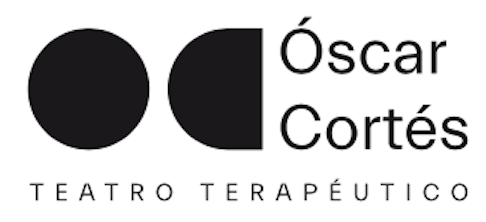 programa 2023 |TEATRO PARA SER - BILBAODATOS PERSONALESNombre: Apellidos:Edad:                                                        Fecha de Nacimiento:                        Nacionalidad:DNI - NIE – Pasaporte: Dirección  actual:Ciudad y C.P:                                            E-mail:Teléfono móvil:                                                                                           Me interesa (MARCA CON UNA X)PROGRAMA COMPLETO:Febrero: 4 y 5  - 1º  taller “En contacto con el escenario”:Marzo: 4 y 5 -  2º taller  “Cuerpo y emoción”:Abril: 29 y 30  -  3º taller “De personaje a persona”:Mayo: 27 y 28 - 4 º- taller “Del dolor al humor”:junio: 24 y 25-  5º taller: “Ego: vida y muerte”:FORMA DE PAGOUna vez pasada la entrevista se realizara el pago del programa. Para los que solicitáis talleres sueltos. Se realizaría el pago del primer taller pasada la entrevista y el resto de talleres se abonara a  los 30 días vista de su celebración.Nº CUENTA :  ES80 0081 0165 5500 0326 3639  BANCO DE SABADELL (Indica, nombre y apellidos de la persona y en concepto Teatro Bilbao)CURRICULUM.- ESTUDIOS DE TEATRO .- OTROS ESTUDIOS:.- EXPERIENCIA ACTORAL:REFLEXIONES PERSONALES1.- ¿Por qué estás interesado/a en formar parte  de este  grupo?2.- ¿En qué momento estás en tu vida?3.- ¿Qué necesitas trabajar, cuál es tu mayor dificultad actualmente?4.- ¿Si trabajaras estos aspectos, cuales son los objetivos que crees que se cumplirían en tu vida o como profesional?5.- ¿Tienes alguna dificultad físicas o psicológica que consideres importante que conozca? ¿Estás tomando algún tipo de medicación?6.-Si crees oportuno contarnos algo más sobre ti, hazlo brevemente en estas líneas. 7.- ¿Cómo  conociste este curso?